ОРЕНБУРГСКАЯ ОБЛАСТЬСОВЕТ ДЕПУТАТОВ МУНИЦИПАЛЬНОГО ОБРАЗОВАНИЯАЛЕКСАНДРОВСКИЙ  СЕЛЬСОВЕТ САРАКТАШСКОГО РАЙОНАОРЕНБУРГСКОЙ ОБЛАСТИ ВТОРОГО СОЗЫВАРЕШЕНИЕтридцать четвертого заседания Совета депутатовмуниципального образования  Александровский сельсоветвторого созыва№ 152                                                                               от 25 марта 2014 годаВ соответствиис Федеральным законом от 06.10.2003 № 131-ФЗ       «Об общих принципах организации местного самоуправления в Российской Федерации»,  Федеральным Законом от 07.12.2011 г. № 416-ФЗ «О водоснабжении и водоотведении», заключением по результатам публичных слушаний по проекту схем водоснабжения муниципального образования Александровский сельсовет от 28 февраля 2014 годаСовет депутатов Александровского сельсоветаР Е Ш И Л:1 .Утвердить прилагаемую схему водоснабжения муниципального образования Александровский сельсовет.2.Настоящее решение обнародовать на территории сельсовета   и разместить на официальном сайте Александровского сельсовета в сети Интернет.И.о. главы Александровского сельсовета                                Н.М. Молородова                                                                                  Приложение                                                                                    к решению Совета депутатов                                                                                  Александровского сельсовета                                                                                                 № 152 от 25.03.2014 г.СХЕМА ВОДОСНАБЖЕНИЯ  МУНИЦИПАЛЬНОГО ОБРАЗОВАНИЯ АЛЕКСАНДРОВСКИЙ СЕЛЬСОВЕТ1.Общие положенияОснованием для разработки схемы водоснабжения   МО Александровский сельсовет Саракташского района являются:Федеральный закон от 07 .12.2011 № 416-ФЗ « О водоснабжении и водоотведении»;постановление администрации МО Александровский сельсовет № 44 -п от 13.12.2013 г. « Об утверждении графика разработки и утверждения схемы водоснабжения муниципального образования Александровский сельсовет Саракташского района Оренбургской области »;Федеральный закон от 30.12.2004 г. № 210-ФЗ «Об основах регулирования тарифов организаций коммунального комплекса»	Правила определения и предоставления технических условий подключения объекта , капитального строительства к сетям инженерно-технического обеспечения», утвержденных постановлением Правительства РФ от 13.02.2006г. № 83,	:Водный кодекс Российской Федерации.	Генеральный план МО Александровский сельсовет.II. Состав схемы водоснабжения   МО Александровский сельсовет на период до 2020 годаРазработанная схема водоснабжения   сельского поселения включает в себя:1.  Общие  положения	2. Цели и задачи разработки схемы водоснабжения  3. Общую характеристику сельского поселения.	4. Принципиальная схема водоснабжения с. Вторая Александровка  Саракташского района5. Графическая часть схемы холодного водоснабжения.	6. Существующее	положение в сфере холодного водоснабжения с.Вторая Александровка 7.Существующе положение в сфере водоотведения	8. Расчетные расходы воды	9. Предложения реконструкции и технического перевооружения источников водоснабжения и  10. Перспективное потребление ресурсов в сфере водопотребления  административных границах поселения	III. Цели и задачи разработки схемы водоснабжения МО Александровский сельсоветСхема включает первоочередные мероприятия по созданию и развитию централизованных систем водоснабжения, повышению надежности функционирования этих систем, обеспечению комфортных и безопасных условий для проживания в Александровском сельском поселении, обеспечению надежного водоснабжения   наиболее экономичным способом при минимальном воздействии на окружающую среду, а также экономического стимулирования развития систем водоснабжения и водоотведения, внедрения энергосберегающих технологий. Основными задачами при разработке схемы водоснабжения  сельского поселения на период до 2020 г. являются:	1.Обследование системы водоснабжения  и анализ существующей ситуации в водоснабжении сельского поселения;	2.Выбор оптимального варианта развития водоснабжения   и основные рекомендации по развитию системы водоснабжения   сельского поселения до 2020 года.	Водоснабжающая организация определяется схемой водоснабжения. Мероприятия по развитию системы водоснабжения, предусмотренные настоящей схемой, включаются в инвестиционную программу водоснабжающей организации и, как следствие, могут быть включены в соответствующий тариф организации коммунального комплекса.	IV. Краткие сведения о географическом положении и  природных условиях        МО Александровский сельсовет находится в центральной части Оренбургской области  в границах Саракташского  района. Площадь поселения 1822,4 га, численность населения 690 человек, в состав сельсовета входят 2 населённых пункта: с. Вторая Александровка, деревня Свиногорка. Климат умеренно-континентальный, характеризующийся средним увлажнением, с жарким  летом и умеренно холодной  зимой.   Среднегодовая   многолетняя  температура воздуха составляет 5.8оС. Самым теплым месяцем является июль, средняя температура которого колеблется в пределах 28-35°С. Средняя многолетняя температура зимы  составляет (-)13о-(-) 17,7°С. Число дней с отрицательной температурой во все часы суток – 93. V.Существующее положение в сфере холодного водоснабженияс. Вторая Александровка1.Ресурсоснабжающей организацией в сфере холодного водоснабжения является общество с ограниченной ответственностью «Водоканал».2.В качестве источника хозяйственно-питьевого водоснабжения с. Вторая Александровка приняты подземные воды. Отбор воды осуществляется из артскважин в индивидуальных жилых домах.В административном отношении водозаборы для добычи подземных вод используемых для целей питьевого и хозяйственно –бытового водоснабжения с. Вторая Александровка расположены в Саракташском районе Оренбургской области.        Общество с ограниченной ответственностью «Водоканал» имеет 1 скважину для водоснабжения с. Вторая Александровка. Глубина скважины 100 м, пробурена в 1981 году.Качество воды в скважине для питьевого и хозяйственно-бытового водоснабжения с. Вторая Александровка по химическим и бактериологическим показателям отвечает требованиям СанПиН 2.1.4. 1074-01 «Питьевая вода. Гигиенические требования к качеству воды централизованных систем питьевого водоснабжения. Контроль качества».Водохозяйственный баланс водоиспользования, составленный на основе отраслевых индивидуальных норм водопотребления.VI. Расчетные расходы водыРасчетное водопотребление включает:   1.расход воды на хозяйственно-питьевые нужды населения;        2. расход воды на поливку приусадебных участков;        3. расход воды на противопожарные нужды.Нормативы потребления коммунальной услуги по холодному водоснабжению и водоотведению установлены администрацией Оренбургской области в соответствии со статьей 157 Жилищного кодекса Российской федерации, постановлением Правительства Российской Федерации от 23 мая 2006 года № 306 «Об утверждении Правил установления и определения нормативов потребления коммунальных услуг». Постановление Правительства Оренбургской области от 17 августа 2012 г. N686-п "Об утверждении нормативов потребления коммунальных услуг на территории Оренбургской области"	Приложение N1 к решению Совета депутатов Александровского сельсовета № 152 от 25.03.2014 г.Нормативы потребления  водоснабженияНормативыпотребления коммунальных услуг по холодному водоснабжению при использовании земельного участка и надворных построекVIII.Предложения реконструкции и технического перевооружения источников водоснабженияСредний износ трубопроводов водоснабжения в поселении составляет 89,6%. Для решения данной задачи необходима модернизация водопроводных и канализационных сетей - замена ветхих стальных труб на полиэтиленовые. Всего в с. Вторая Александровка протяженность водопроводных сетей составляет 11,2 км. Изношенность стальных труб является причиной недопоставки холодной воды потребителям. Перечень объектов села Вторая АлександровкаПриложение 2 к схеме водоснабженияАлександровского сельсоветаРесурсное обеспечение, источники финансирования программы развития водоснабжения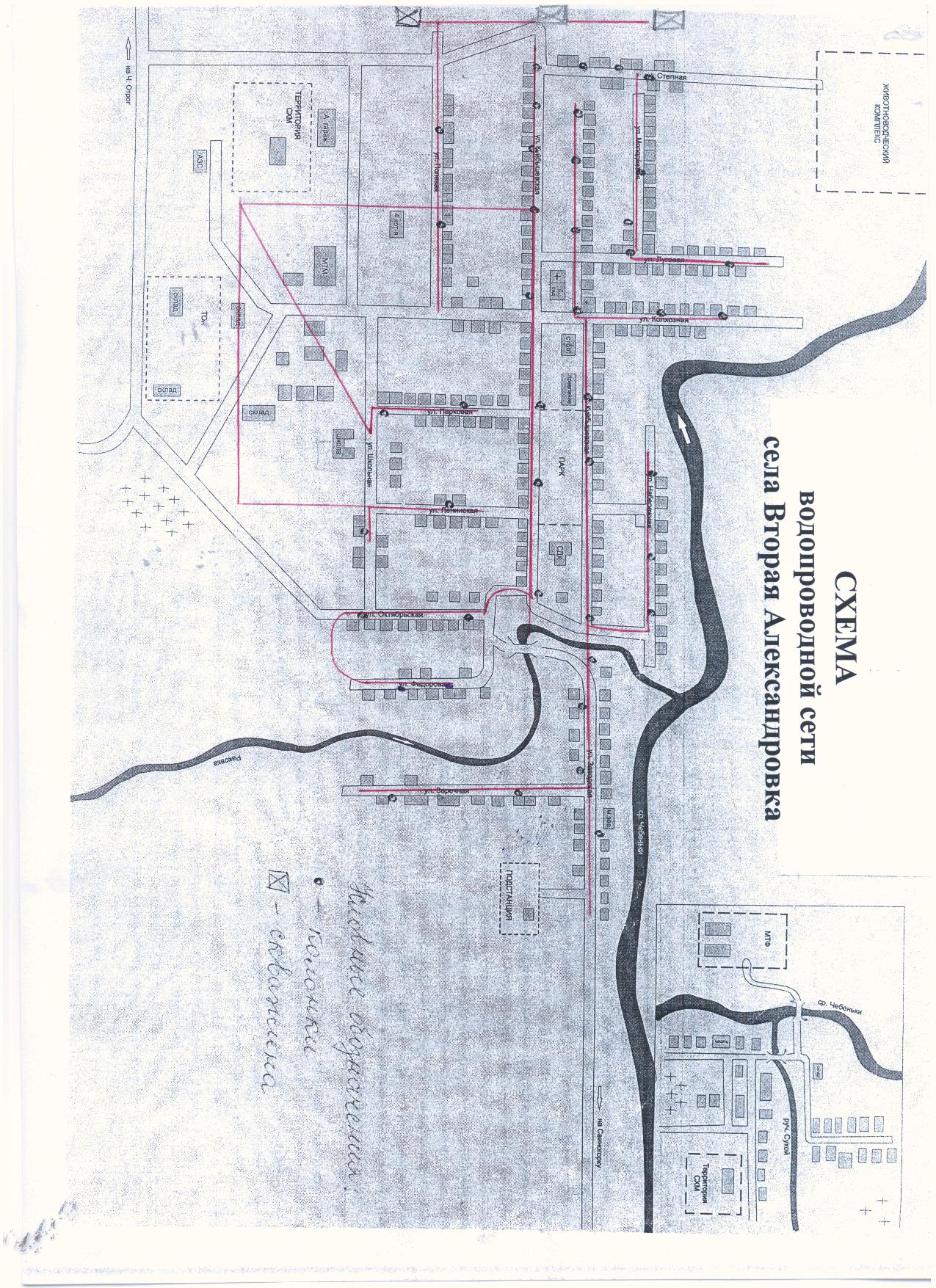 Об утверждении схем водоснабжения муниципального образования Александровский сельсоветРазослано: Прокурору района, администрации района, администрации сельсовета, в дело.НаименованиеНаселенного пунктаобъемобъемнаселениенаселениеБюджетныеорганизацииБюджетныеорганизацииПрочие потребителиПрочие потребителиПотериНаименованиеНаселенного пунктаМ.куб/ сутТыс.м.куб/годМ.куб/ сутТыс.м.куб/годБюджетныеорганизацииБюджетныеорганизацииПрочие потребителиПрочие потребителиПотериМ.куб/ сутТыс.м.куб/годМ.куб/ сутТыс.м.куб/годМ.куб/ сутТыс.м.куб/годМ.куб/ сутТыс.м.куб/годПотерис. Вторая Александровка8932,56021,9176,2124,3Александровский сельсоветАлександровский сельсоветАлександровский сельсоветАлександровский сельсовет№ п/пЦели использования водыЕдиница измеренияНорматив в месяц1234 1На палив земельного участкаКуб.метров на 1кв.метр0,2622На водоснабжение и приготовление пищи для сельхоз.животных, в том числе.2.1Коровы молочныеКуб.метров на 1 голову3,02.2Коровы мясныеКуб.метров на 1 голову2,12.3Быки, нетелиКуб.метров на 1 голову1,52.4Молодняк КРС в возрасте до 2-х летКуб.метров на 1 голову0,92.5Телята в возрасте до 6-ти месяцевКуб.метров на 1 голову0,62.6Лошади рабочие, верховые, рысистые и некормящие маткиКуб.метров на 1 голову1,82.7Лошади племенные и кормящиеКуб.метров на 1 голову2,42.8Жеребцы-производителиКуб.метров на 1 голову2,1 2.9Жеребята в возрасте до 1,5 летКуб.метров на 1 голову1,36 3Овцы взрослыеКуб.метров на 1 голову0,33.1Молодняк овецКуб.метров на 1 голову0,183.2Хряки-производители, матки взрослыеКуб.метров на 1 голову0,73.3Свиноматки с поросятамиКуб.метров на 1 голову1,83.4Свиноматки супоросые,холостыеКуб.метров на 1 голову0,73.5Поросята-отъемышиКуб.метров на 1 голову0,153.6Ремонтантный молоднякКуб.метров на 1 голову0,43.7Свиньи на откормеКуб.метров на 1 голову0,43.8курыКуб.метров на 1 голову0,033.9индейкиКуб.метров на 1 голову0,044.0Утки, гусиКуб.метров на 1 голову0,064.1Норки, соболиКуб.метров на 1 голову0,094,2Лисы и песцыКуб.метров на 1 голову0,354.3кроликиКуб.метров на 1 голову0,09с. Вторая Александровка ул. Набережная 1с. Вторая Александровка ул. Набережная 3с. Вторая Александровкаул. Набережная 9с. Вторая Александровка ул. Набережная 13с. Вторая Александровка ул. Набережная 15с. Вторая Александровкаул. Набережная 17с. Вторая Александровка ул. Куйбышевская 22с. Вторая Александровка ул. Куйбышевская 52с. Вторая Александровкаул. Куйбышевская 11с. Вторая Александровка ул. Куйбышевская 53с. Вторая Александровка ул. Куйбышевская 57с. Вторая Александровка ул. Куйбышевская 16с. Вторая Александровкаул. Куйбышевская 40с. Вторая Александровка ул. Куйбышевская 42с. Вторая Александровка ул. Куйбышевская 65с. Вторая Александровкаул. Куйбышевская 2с. Вторая Александровкаул. Куйбышевская 28/2с. Вторая Александровкаул. Куйбышевская 50с. Вторая Александровкаул. Куйбышевская 37с. Вторая Александровкаул. Куйбышевская 39с. Вторая Александровкаул. Куйбышевская 66с. Вторая Александровкаул. Куйбышевская 54с. Вторая Александровкаул. Куйбышевская 55с. Вторая Александровкаул. Куйбышевская 67с. Вторая Александровкаул. Куйбышевская 68с. Вторая Александровкаул. Куйбышевская 3с. Вторая Александровкаул. Куйбышевская 33с. Вторая Александровкаул. Куйбышевская 46с. Вторая Александровкаул. Куйбышевская 36с. Вторая Александровкаул. Куйбышевская 55с. Вторая Александровкаул. Колхозная 9с. Вторая Александровкаул. Колхозная 10/1с. Вторая Александровкаул. Колхозная 12с. Вторая Александровкаул. Колхозная 13с. Вторая Александровкаул. Колхозная 18с. Вторая Александровкаул. Колхозная 17с. Вторая Александровкаул. Колхозная 20с. Вторая Александровкаул. Колхозная 22с. Вторая Александровкаул. Колхозная 24с. Вторая Александровкаул. Колхозная 26с. Вторая Александровкаул. Колхозная 38Ас. Вторая Александровкаул. Луговая 12с. Вторая Александровкаул. Луговая 13с. Вторая Александровкаул. Луговая 15с. Вторая Александровкаул. Луговая 16Ас. Вторая Александровкаул. Луговая 18с. Вторая Александровкаул. Молодёжная 7/2с. Вторая Александровкаул. Молодёжная 7/1с. Вторая Александровкаул. Молодёжная 3/1с. Вторая Александровкаул. Молодёжная 1/2с. Вторая Александровкаул. Молодёжная 13/2с. Вторая Александровкаул. Молодёжная 11/1с. Вторая Александровкаул. Молодёжная 11/2с. Вторая Александровкаул. Молодёжная 5/2с. Вторая Александровкаул. Молодёжная 9/2с. Вторая Александровкаул. Молодёжная 3/1с. Вторая Александровкаул. Степная 1/2с. Вторая Александровкаул. Степная 3/1с. Вторая Александровкаул. Степная 3/2с. Вторая Александровкаул. Степная 7/2с. Вторая Александровкаул. Степная 2/1с. Вторая Александровкаул. Степная 5/1с. Вторая Александровкаул. Степная 7/1с. Вторая Александровкаул. Степная 1/2с. Вторая Александровкаул. Степная 1/1с. Вторая Александровкаул. Степная 4с. Вторая Александровкаул. Степная 5/2с. Вторая Александровкаул. Полевая 7/1с. Вторая Александровкаул. Полевая 7/2с. Вторая Александровкаул. Полевая 15/1с. Вторая Александровкаул. Полевая 15/2с. Вторая Александровкаул. Полевая 11/1с. Вторая Александровкаул. Полевая 11/2с. Вторая Александровкаул. Полевая 9/3с. Вторая Александровкаул. Школьная 2с. Вторая Александровкаул. Школьная 3/1с. Вторая Александровкаул. Школьная 5с. Вторая Александровкаул. Заводская 1с. Вторая Александровкаул. Заводская 14с. Вторая Александровкаул. Заводская 5с. Вторая Александровкаул. Заводская 4с. Вторая Александровкаул. Заводская 21с. Вторая Александровкаул. Заводская 11с. Вторая Александровкаул. Заречная 3/2с. Вторая Александровкаул. Заречная 11/1с. Вторая Александровкаул. Заречная 9/1с. Вторая Александровкаул. Заречная 11/2с. Вторая Александровкаул. Заречная 3/1с. Вторая Александровкаул. Федорова 8с. Вторая Александровкаул. Федорова 2с. Вторая Александровкаул. Октябрьская 1/2с. Вторая Александровкаул. Октябрьская 2с. Вторая Александровкаул. Октябрьская 3с. Вторая Александровкаул. Октябрьская 9с. Вторая Александровкаул. Октябрьская 5№           п/пНаименование объектаВсего в 2016-2020 годах, млн.руб.В том числе по годам реализации программы, млн.руб.В том числе по годам реализации программы, млн.руб.В том числе по годам реализации программы, млн.руб.В том числе по годам реализации программы, млн.руб.В том числе по годам реализации программы, млн.руб.Муници-   пальный заказчик№           п/пНаименование объектаВсего в 2016-2020 годах, млн.руб.20162017201820192020№           п/пНаименование объектаВсего в 2016-2020 годах, млн.руб.201620172018201920201237891011121Капитальный ремонт водопроводных сетей села Вторая Александровка 1,500 м., год постройкиориентировочно 1981-1984 гг.0,50000,50Администрация поселенияВсего, в т.ч.:0,50000,50консолидиро-ванный бюджет0,050000.050областной и федеральный бюджеты0,300000,300внебюджетные источники0,150000,150